Councillors on this Committee - EX OFFICIO Cllr. L Symonds (Chair of Council), Cllr D Seabrook (Vice Chair of Council), Cllr. C Collier (Chair of Committee), Cllr. A Goble, Cllr. C Cheta, Cllr. C Gallagher, Cllr L Duhigg, Cllr A Milliner.		5th October 2022Dear Committee Member,						            			You are summoned to a meeting of the POLICY & FINANCE COMMITTEE to be held on TUESDAY 11th OCTOBER 2022 at 7:30pm in the Anzac Room, Community House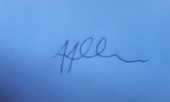 Tony Allen, Town Clerk                         A G E N D APF802 CHAIRMAN'S ANNOUNCEMENTSPF803 PUBLIC QUESTIONS - There will be a 15-minute period whereby members of the public may ask questions on any relevant POLICY & FINANCE matters. PF804 TO CONSIDER APOLOGIES FOR ABSENCE & SUBSTITUTIONSPF805 TO RECEIVE DECLARATIONS OF INTERESTS FROM COMMITTEE MEMBERSPF806 TO ADOPT THE PUBLIC MINUTES OF 26th JULY 2022PF807 TO REVIEW THE 2020/21FINANCIAL POSITION OF THE COUNCIL YEAR TO-DATE: -Finance Officer’s reportBank account summaryBank Reconciliation statements (for signing)Income & Expenditure reportBalance SheetCIL & S.106 reportList of payments (for approval)Review of external contracts, SLA’s & their ongoing authorisations.Funding report for buildings equipment maintenance works.PF808 TO DISCUSS THE FIRST DRAFT OF THE 2023/24 BUDGETPF809 TO DISCUSS THE PROPOSED HIRE CHARGES FOR 2023/24PF810 TO DISCUSS THE COMMITTEE’S ACTION PLAN AND AGREE ANY FURTHER ACTIONPF811 TO RECEIVE A REPORT ON THE DEVELOPMENT OF THE NEW BUSINESS PLAN PF812 TO APPROVE AND ADOPT CORPORATE BRAND/IDENTITY GUIDELINES FOR PTCPF813 TO SET UP A TFG TO REVIEW THE COUNCIL’S ALLOTMENT POLICY PF814 TO SET UP A TFG TO REVIEW THE COUNCIL’S COMPLAINTS PROCEDUREPF815 TO RECEIVE AN UPDATE FROM THE HUB TASK AND FINISH GROUP ON RENEWABLE ENERGYPF816 TO DISCUSS & APPROVE I-BOARD REPLACEMENT OPTIONSNOTE: In accordance with Standing Order No. 3(d) and the Public Bodies (Admission to Meetings) Act 1960, Section 1, in view of the confidential nature of the following business to be transacted, the public and press are excluded from the rest of the meeting.PF817 TO ADOPT THE CONFIDENTIAL MINUTES OF 26th JULY 2022PF818 AGED DEBT ANALYSISPF819 DATE OF NEXT MEETING – TUESDAY 22nd NOVEMBER 2022 AT 7.30PM